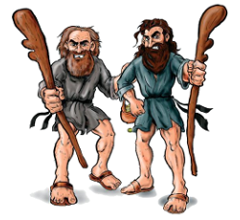 Inschrijfformulier ReuzenWandelTochtVoornaam: __________________________________________________________________Achternaam: ________________________________________________________________Voorletters: _________________________________________________________________Geslacht: ___________________________________________________________________Geb. Datum: ________________________________________________________________Tel.nr.: _____________________________________________________________________E-mail: _____________________________________________________________________Datum: ___________               Handtekening: ___________________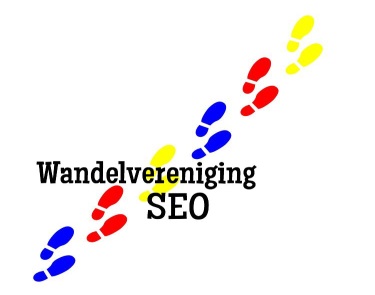 Wandel afstanden:    5 kilometer  10 kilometer  20 kilometer30 kilometer	(aankruisen wat van toepassing is)Deelname t/m 12 jaar is € 5,00	Vanaf 12 jaar € 12,50 Contant betalen bij de start of vóór 8 mei overmaken naar rek.nr. NL98 RABO 0345 7801 08  t.n.v. Wandelvereniging Schoonoord o.v.v. ReuzenWandelTochtDeelname is op eigen risico. Kinderen onder de 12 jaar kunnen meedoen onder begeleiding van een volwassen begeleider.Email: wandelverenigingseo@gmail.com 